Подготовка к внутривенной урографии1.  Диета: за 2 дня до исследования исключить из рациона продукты вызывающие метеоризм (яблоки, любые фрукты, ржаной хлеб);2. За 1 день до исследования: Последний прием пищи (ужин) не позднее 18.00 часов вечера. Очистительная клизма утром, днем и вечером по 1,5 литра теплой воды. На ночь активированный уголь из расчета 2 таблетки на 10 кг массы тела.3. Утром в день исследования: очистительная клизма 1,5 литра воды.4. Перед проведением исследования с введением контрастного вещества в рентген-кабинете Клиники на Комарова вам предложат заполнить анкету.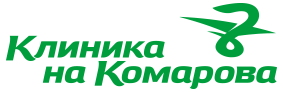 г. ВладивостокОкеанский проспект, д. 29тел.: +7 (423) 243-14-15e-mail: destetik@mail.ruwww.kpkmedic.ru